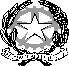 ISTITUTO COMPRENSIVO STATALE“GALILEO GALILEI”Scuola dell’Infanzia, Primaria e Secondaria di I gradoVia Venezia, 15 -  66020 SAN GIOVANNI TEATINO (CH)Telefoni:Presidenza 085/4465709 - Segreteria/Fax  085/4461242 - Cod. fisc.: 80003380690 - Cod. mec.: CHIC811006Sito web: www.istitutocomprensivosgt.gov.it - E-mail: chic811006@istruzione.it - P. cert.: chic811006@pec.istruzione.itGRIGLIA PER INDIVIDUAZIONE ALUNNI CON B.E.S. SENZA CERTIFICAZIONEALUNNO/A _____________________________________ CLASSE _____ SEZ.  _____SCUOLA________________________ PLESSO ______________ A.S. 201__/201__ITEMSMAIA VOLTESPESSOSEMPREAREA AFFETTIVO-RELAZIONALESi rapporta volentieri con compagni e/o figure di riferimento?0123Ha la tendenza ad isolarsi?3210Ha manifestazioni aggressive?3210Tende a prevaricare i compagni?3210Presenta stati d’ansia?3210AREA COGNITIVAI tempi di attenzione sono adeguati?0123Presenta difficoltà di lettura e comprensione di un testo scritto o per immagini?3210Riesce a svolgere semplici operazioni logiche?0123Ha difficoltà ad orientarsi nel tempo e nello spazio?3210Ha difficoltà nel memorizzare?3210AREA DEL LINGUAGGIOHa difficoltà nella comprensione di consegne verbali?3210Si esprime correttamente?0123Utilizza i vari linguaggi (scritto, iconico, musicale, corporeo …)0123Utilizza il segno grafico in relazione all’età anagrafica0123Comprende i linguaggi specifici?0123AREA DEL COMPORTAMENTOManifesta un comportamento adeguato rispetto ai vari contesti scolastici?0123Si oppone Alle regole della scuola?3210Attiva comportamenti di sfida?3210Ha difficoltà a rimanere concentrato su un compito?3210Rispetta le consegne portando a termine i lavori?0123PUNTEGGIO COMPLESSIVOSommare tutti i punteggi.Sottrarre 1 punto in caso di nazionalità estera.Sottrarre 1 punto in caso di madrelingua non italiana.Qualora il punteggio risulti inferiore a 35 è opportuno attivare strategie didattiche specifiche anche mediante la redazione di un PIANO DIDATTICO PERSONALIZZATO.